Приложение 4.  Домашнее задание. 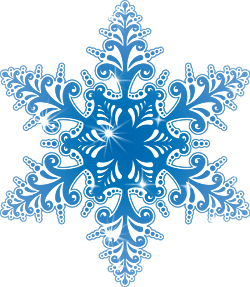 «Выбирай и выполняй!»Тема: «Буквы О-Е после шипящих и Ц в окончаниях  существительных.Вариант 1.«Вставь, объясни»Задание: Спиши слова, вставь пропущенные буквы, графически обозначь  изученную  орфограмму.Образец:  блиндажом,  солнцем.Товарищ…м, встреч…й, продавщиц…й, горц…м, молодц…м, учительниц…й, задач…й, малыш…м, плеч…м, врач…м, учениц…й, пальц…м, луч…м, туч…й, дворц…м, гараж…м, столиц…й, границ…й*, крыш…й, этаж…м, кирпич…м, юнош…й,  училищ…м, советчиц…й, мудрец…м, сказочниц…й, силач…м, бородач…м, гвардейц…м, скрипач…м, абзац…м.Вариант 2.«Вставь, распредели, объясни»Задание: Распредели существительные в 2 колонки, обозначь графически орфограмму.В окончаниях после шипящих и Ц пишется:                            О                  Е              Луж…й, туч…й, лапш…й,  карандаш…м, плющ…м, ландыш…м, циркач…м, мяч…м, пейзаж…м, круч…й, товарищ…м, пшениц…й, огурц…м, птенц…м, свинц…м, багаж…м, братц…в, полотенц…м , борщ…м, рубеж…м, невеж…й, лисиц…й, кож…й, рубеж…м*.                       Вариант 3.«Измени, составь, объясни»Задание: Поставь данные существительные в форму Т.п., составь с ними предложения, запиши, графически обозначь изученную орфограмму.Камыш, добыча, скворец, невежа*, выигрыш, ключ.Выясни значение слов, обозначенных *, воспользуйся толковым словарём!